Муниципальное общеобразовательное учреждение«Средняя общеобразовательная школа № 1»Открытый урок во 2 «В» классе по теме«Умножение числа 1 и на число 1»Учитель: Воронцова Ирина	 ВладимировнаКалтан 2011г.Урок - открытия новых знаний.Дидактическая задача:  Научить выполнять умножение числа 1 и на число 1.Задачи для учеников :Учить самооценке на основе критериев успешной учебной деятельности (личностные).Применять установленные правила в планировании способа решения (регулятивные).Договариваться о распределении функций и ролей в совместной деятельности (коммуникативные).  Ход урока.I.  Орг. Момент.II. Устный счёт.     1. Работа в парах:      -  Догадайтесь, как связаны числа с рисунками, и заполните пустые «окошки».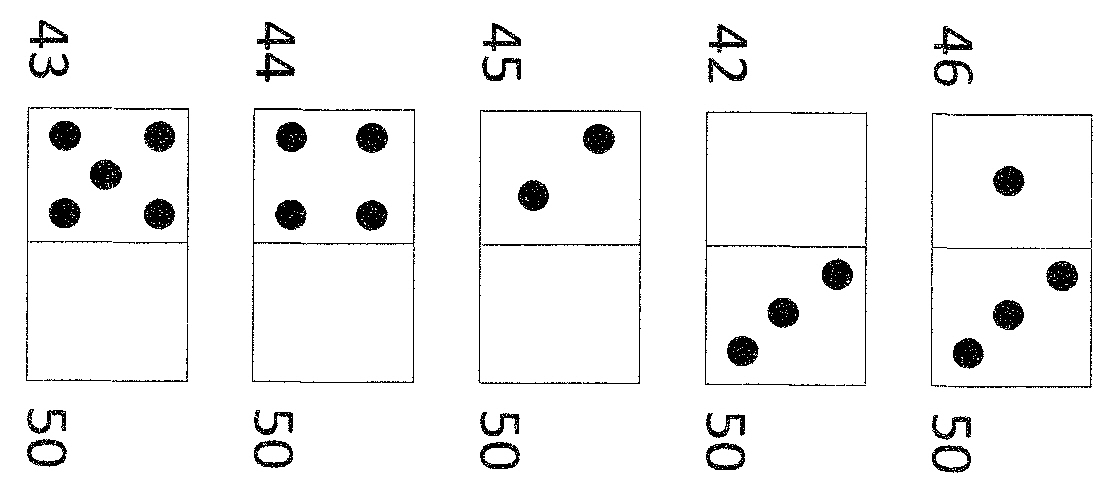    2.Работа с геометрическими фигурами.-  Сколько треугольников на чертеже? 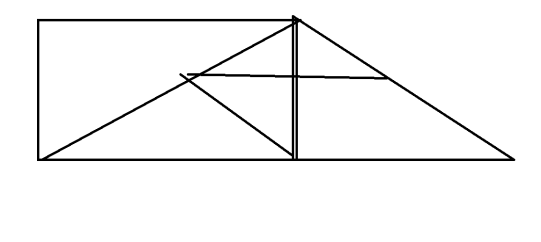     3. Задача.    « Уже прошло 35 минут урока. Через 5 минут прозвенит звонок. Сколько минут       продолжается урок в нашей школе?»III.Сообщение темы урока.                         На доске:     56 + 1                               1 + 77     82 + 1                               1 * 63     34 + 1                               1 + 25     26 * 1                               1 + 64     48 + 1                               1 + 91  -  Найдите «лишнее» выражение в каждом столбике? Докажите.  -  Как вы думаете, какая сегодня будет тема урока?  -  Найдите  эту тему в содержании.  -  На какой странице она расположена? Откройте. -  Какую цель поставим перед собой на этом уроке?IV. Работа по теме урока.     Задание 1. -  Составьте произведение, в котором первый множитель равен числу 1, а второй – числу 7. -  Вычислите значение этого произведения, заменив его суммой. -  Таким же способом вычислите значение произведения1 * 5           1 * 9         1 * 7    -  Сравните каждое полученное значение и второй множитель. -  Какой вывод вы можете сделать? -  Давайте прочитаем, какой вывод сделала Маша. -  У неё получился такой же вывод?Физминутка. Задание 2.(взаимопроверка) -  Запишите десять произведений, значения которых равны второму множителю.  Но число 0 не используйте. -  Поменяйтесь тетрадями и проверьте друг у друга. На полях карандашом поставьте оценки. Задание 3.(самопроверка) -  Используя правило перестановки множителей, составьте три верных равенства. -  Сверьтесь с доской. 5 * 1 = 1 * 5                              10 * 1 = 1 * 10	На закрытой доске.9 * 1 = 1 * 9 Задание 4.(с доской) - Вычислите значения произведений, используя правило перестановки множителей. -  Сравните каждое полученное значение и сделайте вывод. -  Давайте прочитаем правило в учебнике.Задание 5.(работа экспертов) -  Выпишите все произведения, значения которых равны одному из множителей.5 * 1                   1 * 11 * 9                   12 * 1 -  Проверяют эксперты. -  Чему равно значение произведения, если один из множителей равен числу 1? -  Прочитайте правила из заданий 1 и 4. Замените их одним правилом.(Если один из  множителей равен 1, то значение выражения будет равно другому множителю.) Задание 6.(задача) -  Прочитайте задачу. -  Что известно? -  Что требуется узнать? -  Давайте запишем краткую запись.1 тарелка – 1 груша.3 тарелки - ? груш. -  Какое будет решение? -  Запишите решение задачи и ответ.V. Работа в тетрадях для самостоятельных работ.С. 46, №2VI. Рефлексия. -  Какую цель мы ставили перед собой в начале урока? -  Достигли ли мы этой цели? -  Что мы узнали сегодня на уроке? -  Кому на уроке было интересно? -  Кто всё было понятно? -  Кто чего-то не понял? -  Оцените свою работу в тетради.VII. Домашнее задание.Т. с. 46, №1, №4(1).